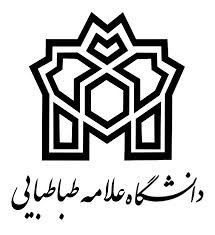 گواهی پانزده درصد برتراز دانشگاه ..........................................به دانشگاه علامه طباطباییبا سلام، گواهی می شود:سرکار خانم/جناب آقای .............................. فرزند ....................... به شماره شناسنامه............................ و کد ملی ................................ و شماره سریال شناسنامه ...............................................متولد سال ............................ صادره از ........................... ، دانشجوی دوره کارشناسی رشته .............................. گرایش .................................... (ورودی نیمسال اول/دوم سال تحصیلی.......) ، در پایان نیمسال ششم خود با اخذ ................. واحد درسی از کل .................... واحد دوره (‌برابر با سه‌چهارم واحدهای درسی دوره ) و کسب میانگین ............... و رتبه .................... در بین ...................... نفر ورودی ، در ردیف 15% برتر بین دانشجویان هم رشته و هم ورودی خود (با احتساب مجموع ظرفیت‌های روزانه و شبانه) قرار گرفته و حداکثر تا تاریخ ................ دانش‌آموخته خواهد شد . ضمناً نامبرده در شمول آیین نامه شماره 77948/21 مورخ 5/5/93 و بخشنامه 299574/2 مورخ 16/12/96 وزارت علوم ، تحقیقات و فناوری برای ورود بدون آزمون به مقطع بالاتر قرار دارد.                                                   امضا و مهر                                                       مدیر خدمات آموزشی / معاون آموزشی دانشگاه